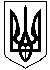 МІНІСТЕРСВО ОСВІТИ І НАУКИ УКРАЇНИМиколаївський НАЦІОНАЛЬНИЙ університетімені В. О. СухомлинськогоНАКАЗ Про призначення академічної стипендії студентам І-V курсів денної форми навчання на ІІ семестр 2020-2021 н.р.Призначити  академічну стипендію на ІІ семестр 2020-2021 н.р. студентам І-V курсів денної форми навчання, які зараховані на навчання за державним замовленням:112 групаСпеціальність: 014 Середня освіта Спеціалізація: 014.04 МатематикаОсвітня програма: Середня освіта: математика, фізика132 групаСпеціальність: 014 Середня освіта Спеціалізація: 014.08 ФізикаОсвітня програма: Середня освіта: фізика, математика162 групаСпеціальність: 122 Комп’ютерні наукиОсвітня програма: Комп’ютерні науки169 групаСпеціальність: 292 Міжнародні економічні відносиниОсвітня програма: Міжнародна економіка179 СК групаСпеціальність: 072 Фінанси, банківська справа та страхуванняОсвітня програма: Фінанси, банківська справа та страхування162 СК групаСпеціальність: 122 Комп’ютерні наукиОсвітня програма: Комп’ютерні науки212 групаСпеціальність: 014 Середня освіта Спеціалізація: 014.04 МатематикаОсвітня програма: Середня освіта: математика, фізика262 групаСпеціальність: 122 Комп’ютерні наукиОсвітня програма: Комп’ютерні науки279 СК групаСпеціальність: 072 Фінанси, банківська справа та страхуванняОсвітня програма: Фінанси, банківська справа та страхування312 групаСпеціальність: 014 Середня освіта Спеціалізація: 014.04 МатематикаОсвітня програма: Середня освіта: математика, фізика362 групаСпеціальність: 122 Комп’ютерні наукиОсвітня програма: Комп’ютерні науки369 групаСпеціальність: 292 Міжнародні економічні відносини Освітня програма: Міжнародна економіка379 групаСпеціальність: 072 Фінанси, банківська справа та страхуванняОсвітня програма: Фінанси, банківська справа та страхування432 групаСпеціальність: 014 Середня освітаСпеціалізація: 014.08 ФізикаОсвітня програма: Середня освіта: фізика, математика439 групаСпеціальність: 073 МенеджментОсвітня програма: Менеджмент 462 групаСпеціальність: 122 Комп’ютерні науки Освітня програма: Комп’ютерні науки479 групаСпеціальність: 072 Фінанси, банківська справа та страхуванняОсвітня програма: Фінанси, банківська справа та страхування482 групаСпеціальність: 123 Комп’ютерна інженеріяОсвітня програма: Комп’ютерна інженерія512 групаСпеціальність: 014 Середня освіта Спеціалізація: 014.04 МатематикаОсвітня програма: Середня освіта: математика532 групаСпеціальність: 014 Середня освіта Спеціалізація: 014.08 ФізикаОсвітня програма: Середня освіта: фізика539 групаСпеціальність: 073 МенеджментОсвітня програма: Менеджмент 562 групаСпеціальність: 122 Комп’ютерні наукиОсвітня програма: Комп’ютерні науки569 групаСпеціальність: 292 Міжнародні економічні відносиниОсвітня програма: Міжнародна економіка579 групаСпеціальність: 072 Фінанси, банківська справа та страхуванняОсвітня програма: Фінанси і кредит123-ск групаСпеціальність: 017 Фізична культура і спортОсвітня програма Фізична культура і спорт: Тренер з видів спорту.103 групаСпеціальність: 014 Середня освітаСпеціалізація: 014.11 Середня освіта ( Фізична культура)Освітня програма Середня освіта :Фізична культура203 групаСпеціальність: 014 Середня освітаСпеціалізація: 014.11 Середня освіта (Фізична культура)Освітня програма Середня освіта : Фізична культура та Захист України313 групаСпеціальність: 014 Середня освітаСпеціалізація: 014.11 Середня освіта (Фізична культура)Освітня програма Середня освіта : Фізична культура343 групаСпеціальність: 014 Середня освітаСпеціалізація: 014.11 Середня освіта ( Фізична культура)Освітня програма Середня освіта :Фізична культура, Захист України333 групаСпеціальність: 017 Фізична культура і спортОсвітня програма Фізична культура і спорт: Тренер з видів спорту.223-ск групаСпеціальність: 017 Фізична культура і спортОсвітня програма Фізична культура і спорт: Тренер з видів спорту413 групаСпеціальність: 014 Середня освітаСпеціалізація: 014.11 Середня освіта ( Фізична культура)Освітня програма Середня освіта :Фізична культура443 групаСпеціальність: 014 Середня освітаСпеціалізація: 014.11 Середня освіта ( Фізична культура)Освітня програма Середня освіта :Фізична культура,ЗахистУкраїни433 групаСпеціальність: 017 Фізична культура і спортОсвітня програма Фізична культура і спорт: Тренер з видів спорту513 групаСпеціальність: 014 Середня освіта ( Фізична культура) Спеціалізація: 014.11 Середня освіта (Фізична культура)140 групаСпеціальність: 014 Середня освіта(Хімія)Освітня програма: Середня освіта: Хімія, біологія240 групаСпеціальність: 014 Середня освіта (Хімія)
Освітня програма: Середня освіта: Хімія, біологія                                                           330 групаСпеціальність: 091 Біологія
Освітня програма: Лабораторна діагностика340 групаСпеціальність: 014 Середня освіта(Хімія)
Освітня програма: Середня освіта: Хімія, біологія420 групаСпеціальність: 014 Середня освіта(Біологія)
Освітня програма: Середня освіта: Біологія, хімія430 групаСпеціальність: 091 Біологія
Освітня програма: Лабораторна діагностика440 групаСпеціальність: 014 Середня освіта(Хімія)Освітня програма: Середня освіта: Хімія, біологія640 групаСпеціальність: 091 Біологія
Освітня програма: Лабораторна діагностика116 група014.01 Українська мова та літератураОП: Середня освіта (Українська мова і література. Мова і література (англійська))146 група014.021 Мова і література(англійська)ОП: Англійська та друга іноземна мова (німецька)216 група014.01 Українська мова та літератураОП: Середня освіта (Українська мова і література)246 група014.02 Середня освіта. Мова і література ОП:  Англійська та друга іноземна мова (німецька)316 група014.01 Середня освіта (Українська мова та література)ОП: Мова і література (англійська), редагування освітніх видань326 група035.041 Філологія. Германські мови та літератури (переклад включно), перша – англійська ОП: Переклад346 група014.02 Середня освіта. Мова і література ОП:  Англійська та друга іноземна мова (німецька)416 група014.01 Українська мова та літератураОП: Українська мова і література. Редагування освітніх видань426 група035.041Філологія. Германські мови та літератури (переклад включно), перша – англійська ОП: Переклад446 група014.02 Середня освіта. Мова і літератураОП: Мова і література (англійська та друга іноземна мова)506 а група014 Середня освіта. 014.02 Середня освіта. Мова і література ОП: Англійська мова і література516 група035.041Філологія. Германські мови та літератури (переклад включно), перша – англійська ОП: Переклад526 група035 Філологія 035.10 Прикладна лінгвістикаОП: Прикладна лінгвістика556 група014 Середня освіта 014.01 Середня освіта (Українська мова та література)ОП: Українська мова та література104 (I) група014 Середня освіта014.03 Середня освіта (Історія)Середня освіта (Історія, правознавство)107 (I) група053 ПсихологіяПсихологія167 (I) група016 Спеціальна освіта016.01 ЛогопедіяЛогопедія. Спеціальна психологія204 (I) група014 Середня освіта014.03 Середня освіта (Історія)Середня освіта (Історія, правознавство)207 (I) група053 ПсихологіяПсихологія207 (I) група016 Спеціальна освіта016.01 ЛогопедіяЛогопедія. Спеціальна психологія257 (I) група014 Середня освіта014.13 Середня освіта (Музичне мистецтво)Середня освіта (Музичне мистецтво)314 група014 Середня освіта014.03 Середня освіта (Історія)Середня освіта (Історія, правознавство)317 (I) група053 ПсихологіяПсихологія357 (I) група014 Середня освіта014.13 Середня освіта (Музичне мистецтво)Середня освіта (Музичне мистецтво)367 (I) група016 Спеціальна освіта016.01 ЛогопедіяЛогопедія. Спеціальна психологія414 (I) група014 Середня освіта014.03 ІсторіяІсторія, правознавство*- на 2020-2021 н.р. призначено стипендію Верховної Ради України417 (I) група053 ПсихологіяПсихологія*- на 2020-2021 н.р. призначено стипендію Верховної Ради України457 (I) група014 Середня освіта014.13 Середня освіта (Музичне мистецтво)Середня освіта (Музичне мистецтво)467 (I) група016 Спеціальна освіта016.01 ЛогопедіяЛогопедія. Спеціальна психологія514 (I) група014 Середня освіта014.03 Середня освіта (Історія)Середня освіта (Історія)517 (I) група053 ПсихологіяПсихологія524 (I) група032 Історія та археологіяІсторія та археологія557 (I) група014 Середня освіта014.13 Середня освіта (Музичне мистецтво)Середня освіта (Музичне мистецтво)567 (I) група016 Спеціальна освіта016.01 ЛогопедіяЛогопедія. Спеціальна психологія108 група012 Дошкільна освіта 108 група013 Початкова освіта    178 СК група231 Соціальна робота 218 група012 Дошкільна освіта 248 група013 Початкова освіта		    318 група012 Дошкільна освіта 348 група013 Початкова освіта 468 група231 Соціальна робота 418 група012 Дошкільна освіта448 група013 Початкова освіта                                            468 група231 Соціальна робота 518 група012 Дошкільна освіта 548 група013 Початкова освіта 568 групаСпеціальність 231 Соціальна робота Спеціалізація: Соціальна роботаПідстави: витяг із протоколу засідання стипендіальної комісії №9 від 20.01.2021 р.2. Контроль виконання наказу покласти на проректора з науково-педагогічної роботи  Кузнецову О.А.Ректор								                      В.Д. БудакДо бухг. передано02.02.2021 р.Миколаїв№45/с№Прізвище, ім’я, по батькові студентаРейтинговий бал успішності за 100 бальною шкалоюРозмір стипендії, грнМаксимова Світлана Іллівна83,101660Стасюк Катерина Максимівна79,621660Понурко Єлизавета Сергіївна78,781660Бутенко Сніжана Олександрівна69,511660№Прізвище, ім’я, по батькові студентаРейтинговий бал успішності за 100 бальною шкалоюРозмір стипендії, грнГрубник Семен Олександрович81,121660№Прізвище, ім’я, по батькові студентаРейтинговий бал успішності за 100 бальною шкалоюРозмір стипендії, грнКочеткова Катерина Володимирівна81,151300Целищева ІринаСергіївна80,851300№Прізвище, ім’я, по батькові студентаРейтинговий бал успішності за 100 бальною шкалоюРозмір стипендії, грнСердюкова Єлєна Сергіївна90,541892№Прізвище, ім’я, по батькові студентаРейтинговий бал успішності за 100 бальною шкалоюРозмір стипендії, грнКириченко Анастасія Олександрівна70,201300Косар Діана Сергіївна70,831300№Прізвище, ім’я, по батькові студентаРейтинговий бал успішності за 300 бальною шкалоюРозмір стипендії, грнВолощак Євгеній Сергійович70,011300№Прізвище, ім’я, по батькові студентаРейтинговий бал успішності за 100 бальною шкалоюРозмір стипендії, грнБезсмертна Анна Андріївна84,551660Гордієнко Катерина Сергіївна73,411660Лунгол Анна Вікторівна77,521660№Прізвище, ім’я, по батькові студентаРейтинговий бал успішності за 100 бальною шкалоюРозмір стипендії, грнАсаулов Олег Андрійович85,051300Дарієнко Руслана Віталіївна73,621300№Прізвище, ім’я, по батькові студентаРейтинговий бал успішності за 100 бальною шкалоюРозмір стипендії, грнАстахова Марина Вікторівна65,971300Мержан Анастасія Володимирівна68,021300Торлопов Артемій Ігорович67,051300№Прізвище, ім’я, по батькові студентаРейтинговий бал успішності за 100 бальною шкалоюРозмір стипендії, грнБогатєнкова Олександра Євгенівна85,101660Заїка Олена Василівна82,641660Зайцева Маргарита Юріївна90,902416Петрін Юрій Ігорович77,441660Рєзнікова Людмила Віталіївна96,192416№Прізвище, ім’я, по батькові студентаРейтинговий бал успішності за 100 бальною шкалоюРозмір стипендії, грнМоргун Олександр Андрійович82,051300Цельм Євгенія Володимирівна87,901300№Прізвище, ім’я, по батькові студентаРейтинговий бал успішності за 100 бальною шкалоюРозмір стипендії, грнЄлістратова Єлизавета Вадимівна72,511300Лазаренко Влада Олександрівна96,671892№Прізвище, ім’я, по батькові студентаРейтинговий бал успішності за 100 бальною шкалоюРозмір стипендії, грнБойко Вікторія Віталіївна85,771300Корінь Анастасія Вікторівна67,531300Лісянська Карина Віталіївна87,081300Новак Катерина Сергіївна94,541892Новіков Ігор Олександрович89,381300№Прізвище, ім’я, по батькові студентаРейтинговий бал успішності за 100 бальною шкалоюРозмір стипендії, грнАлексєєва Олена Станіславівна83,951660Ботезат Анастасія Ігорівна97,392416Велика Тетяна Анатоліївна86,781660Вертипорох Ольга Олександрівна80,841660Войцьо Юлія Віталіївна83,061660Карпенюк Діана Вікторівна88,461660Кримська Вікторія Миколаївна87,161660Коверза Анастасія Ігорівна66,021660Мохонько Маріанна Олександрівна97,752416Таранова Валерія Сергіївна76,021660№Прізвище, ім’я, по батькові студентаРейтинговий бал успішності за 100 бальною шкалоюРозмір стипендії, грнМаксименко Діана Олександрівна82,021300№Прізвище, ім’я, по батькові студентаРейтинговий бал успішності за 100 бальною шкалоюРозмір стипендії, грнШенклер Марія Вікторівна77,101300№Прізвище, ім’я, по батькові студентаРейтинговий бал успішності за 100 бальною шкалоюРозмір стипендії, грнПащенко Олена Віталіївна72,751300№Прізвище, ім’я, по батькові студентаРейтинговий бал успішності за 100 бальною шкалоюРозмір стипендії, грнСорока Марина Сергіївна77,021300№Прізвище, ім’я, по батькові студентаРейтинговий бал успішності за 100 бальною шкалоюРозмір стипендії, грнСитарук Анна Констянтинівна69,481660Скрипник Каріна Миколаївна73,261660Токар Давид Миколайович92,622416Шленскова Наталія Юріївна78,601660Прізвище, ім’я, по батькові студентаРейтинговий бал успішності за 500 бальною шкалоюРозмір стипендії, грнБрожко Майя Петрівна84,531660Коврига Аліна Юріївна78,591660Мартинова Наталія Юріївна70,481660Попов Руслан Андрійович80,291660№Прізвище, ім’я, по батькові студентаРейтинговий бал успішності за 100 бальною шкалоюРозмір стипендії, грнКишковська Олена Леонідівна95,331892Крамаренко Анна Юріївна70,071300№Прізвище, ім’я, по батькові студентаРейтинговий бал успішності за 100 бальною шкалоюРозмір стипендії, грнКукін Валентин Геннадійович68,931300Кунічік Ігор Андрійович86,031300Оксентюк Олена Ростиславівна90,351892№Прізвище, ім’я, по батькові студентаРейтинговий бал успішності за 100 бальною шкалоюРозмір стипендії, грнБабаєва Катерина Олександрівна73,301300№Прізвище, ім’я, по батькові студентаРейтинговий бал успішності за 100 бальною шкалоюРозмір стипендії, грнБойко Олег Ігорович77,131300Мальцева Анастасія Сергіївна76,171300№ з/пПрізвище, ім’я, по батькові студентаРейтинговий бал успішності за 100 бальною шкалоюРозмір стипендії,грн.12341Рибак Д.Д. 91,318922Куковицький М.С.9118923Бражник Р.О.79,351300№ з/пПрізвище, ім’я, по батькові студентаРейтинговий бал успішності за 100 бальною шкалоюРозмір стипендії,грн.12341Ругно Д. О.82,4813002Ложенко К. В. 77,2813003Трешнюк Д. Д. 75,313004Ізбаш І.О.72,7513005Прокопчук А.О. 69,841300№з/ пПрізвище, ім’я, по батькові студентаРейтинговий бал успішності за 100 бальною шкалоюРозмірстипендії, грн.12341Мельник С.І75,4313002Катюха К.О.69,413003Зданевич О.В.69,391300№ з/пПрізвище, ім’я, по батькові студентаРейтинговий бал успішності за 100 бальною шкалоюРозмірстипендії, грн.12341Прилуцька Ю. Л.90,4618922Донських І.С.72,6813003Ковальова А.О68,991300№з/ пПрізвище, ім’я, по батькові студентаРейтинговий бал успішності за 100 бальною шкалоюРозмір стипендії,грн.12341Гуліда А.М.80,331300  2Головатенко А.І.74,2513003Трохимчук Н.В. 69,711300№ з/пПрізвище, ім’я, по батькові студентаРейтинговий бал успішності за 100 бальною шкалоюРозмірстипендії, грн.12341Нікітіна К. В.91,9318922Авдієнко Н. К. 83,0513003Бурковська К. О.76,313004Єгорова К. В.75,1113005Озеров Д. Д.73,313006Волошина Г.О.71,251300№з/ пПрізвище, ім’я, по батькові студентаРейтинговий бал успішності за 100 бальною шкалоюРозмірстипендії, грн.12341Безпалько Д.В.91,2718922Гоберлас С. О.91,1818923Кругліков Д.Р. 90,791892№з/ пПрізвище, ім’я, по батькові студентаРейтинговий бал успішності за 100 бальною шкалоюРозмірстипендії, грн.12341Коваль І. Ю.93,2518922Кожушний А. А.87,113003Остаф А. С.77,221300№ з/пПрізвище, ім’я, по батькові студентаРейтинговий бал успішності за 100 бальною шкалоюРозмірстипендії, грн.12341Резнік В.П.84,9413002Миронюк Р. С.84,0413003Чемеров Г. П.80,9413004Каращук В.С. 79,4913005Буднюк К.Ю. 71,141300№з/ пПрізвище, ім’я, по батькові студентаРейтинговий бал успішності за 100 бальною шкалоюРозмірстипендії, грн.12341Берікул М.С.94,6918922Будик А.О.93,8818923Чабан В. В. 87,3713004Гордієнко І. І.80,8813005Шевченко К. В.84,713006Ващенко В.В.84,1613007Пронін В. Г.75,3313008Савін І. С.74,0113009Піхотський М.О.73,21300№з/пПрізвище, ім’я, по батькові студентаРейтинговий бал успішності за 100 бальною шкалоюРозмірстипендії, грн.12341Зборовський А.А.76,8613002Самощук А.В.70,4713003Васьковський Д.С.70,111300№ з/пПрізвище, ім’я, по батькові студентаРейтинговий бал успішності за 100 бальною шкалоюРозмірстипендії,_рн..12341Басюк Т.80,2216602Гальченко М72,721660№ з/пПрізвище, ім’я, по батькові студентаРейтинговий бал успішності за 100 бальною шкалоюРозмірстипендії,_рн..12341Сушинська Н78,1516602Піддубний К70,291660№ з/пПрізвище, ім’я, по батькові студентаРейтинговий бал успішності за 100 бальною шкалоюРозмірстипендії,_рн..12341Шутило М. В.91,3824162Донова А. О.81,1516603Герніченко А.О.68,1316604Єрьоміна В. В.67,891660№з/ пПрізвище, ім’я, по батькові студентаРейтинговий бал успішності за 100 бальною шкалоюРозмірстипендії,_рн..12341Комасюк А.В.91,4624162Токарь К. М.90,5624163Клименко В. С.83,2216604Пономаренко Є.О.77,191660№з/ пПрізвище, ім’я, по батькові студентаРейтинговий бал успішності за 100 бальною шкалоюРозмірстипендії,_рн..12341Хажанец А. Г.85,71660№ з/пПрізвище, ім’я, по батькові студентаРейтинговий бал успішності за 100 бальною шкалоюРозмірстипендії,_рн..12341Ткачова Ю. М.85,7116602Дудник Є. В.77,241660№ з/пПрізвище, ім’я, по батькові студентаРейтинговий бал успішності за 100 бальною шкалоюРозмірстипендії, грн.12341Коливайко К. О85,41660№ з/пПрізвище, ім’я, по батькові студентаРейтинговий бал успішності за 100 бальною шкалоюРозмірстипендії, грн.12341Шадловська О. О.93,824162Кліментьєв Р. В.92,1124163Міхно А. І.91,2124164Алфьорова А. В.90,424165Олексюк Т. М.89,9516606Костенко І. Л.89,4816607Петух Ю. М.85,7816608Честнєйшина О. В81,0316609Сисоєва М. М.72,751660№з/пПрізвище, ім’я, по батькові студентаРейтинговий бал успішності за 100 бальною шкалоюРозмір стипендії, грн.Бабич Єлизавета Михайлівна88,431300Гаврилюк Олена Олександрівна88,81300Дехтяр Вікторія Юріївна72,71300Остапюк Катерина Олександрівна73,961300Урсул Тетяна Вікторівна78,21300Шакун Олена Романівна76,461300№з/пПрізвище, ім’я, по батькові студентаРейтинговий бал успішності за 100 бальною шкалоюРозмір стипендії, грн.Николюк Тетяна Віталіївна75,91300Черевко Анастасія Василівна75,991300№з/пПрізвище, ім’я, по батькові студентаРейтинговий бал успішності за 100 бальною шкалоюРозмір стипендії, грн.Грибович Софія Михайлівна95,111892Єрмак Анастасія Андріївна95,171892Журавльова Маргарита Леонідівна83,441300Кравченя Ганна Миколаївна86,61300Новочинська Ганна Василівна95,241892Пісьменна Ірина Юріївна96,241892№з/пПрізвище, ім’я, по батькові студентаРейтинговий бал успішності за 100 бальною шкалоюРозмір стипендії, грн.Грицишина Юлія Максимівна75,581300Дзьоба Валерія Вікторівна79,271300Матвієнко Софія Анатоліївна73,681300№з/пПрізвище, ім’я, по батькові студентаРейтинговий бал успішності за 100 бальною шкалоюРозмір стипендії, грн.Бондаренко Ольга Юріївна89,621300Дуб’яга Катерина Олександрівна86,641300Коваленко Катерина Олегівна77,611300Козик Катерина Віталіївна81,361300Короєв Олександр Володимирович73,931300Котліна Сніжана Петрівна75,571300Кузьмич Єлизавета Юріївна72,631300Механцева Віталіна Миколаївна94,51892Солодун Любов Миколаївна84,371300Юрдик Вікторія Юріївна75,841300№з/пПрізвище, ім’я, по батькові студентаРейтинговий бал успішності за 100 бальною шкалоюРозмір стипендії, грн.Коржевий Роман Сергійович73,891300Ліпченко Маргарита Сергіївна 811300№з/пПрізвище, ім’я, по батькові студентаРейтинговий бал успішності за 100 бальною шкалоюРозмір стипендії, грн.Бугайова Віталіна Тарасівна75,191300Ляхвацька Олена Олександрівна88,361300Петриченко Денис Юрійович77,141300Рудік Анастасія Юріївна75,961300№з/пПрізвище, ім’я, по батькові студентаРейтинговий бал успішності за 100 бальною шкалоюРозмір стипендії, грн.Андрющенко Катерина Олександрівна80,641300Бойко Олександра Олександрівна78,061300Гумен Микола Юрійович76,981300Кохно Анастасія Русланівна83,411300Мільковська Влада Сергіївна74,911300Остапенко Валентина Юріївна74,881300Островська Анастасія Сергіївна93,551892Соколенко Олена Валентинівна72,961300Шевченко Тетяна Ігорівна94,241892Яремій Дар’я В‘ячеславівна86,111300№з/пПрізвище, ім’я, по батькові студентаРейтинговий бал успішності за 100 бальною шкалоюРозмір стипендії, грн.Комарницька Анастасія Віталіївна811300№з/пПрізвище, ім’я, по батькові студентаРейтинговий бал успішності за 100 бальною шкалоюРозмір стипендії, грн.Іванченко Тетяна Олександрівна83,11300Захаров Артем Левонович81,691300Форносова Тетяна Віталіївна79,451300Даскал Наталія Геннадіївна79,281300№з/пПрізвище, ім’я, по батькові студентаРейтинговий бал успішності за 500 бальною шкалоюРозмір стипендії, грн.Гулямова Карина Еркінжанова83,811300Оганесян Зоя Андраніківна81,831300Симчук Артем Олександрович80,741300Панченко Юлія Геннадіївна78,161300Коноваленко Віталія Віталіївна74,211300№з/пПрізвище, ім’я, по батькові студентаРейтинговий бал успішності за 100 бальною шкалоюРозмір стипендії, грн.Баликіна Олександра Олександрівна78,81300Павлов Дмитро Анатолійович80,961300№з/пПрізвище, ім’я, по батькові студентаРейтинговий бал успішності за 500 бальною шкалоюРозмір стипендії, грн.Воронюк Катерина Русланівна93,71892№з/пПрізвище, ім’я, по батькові студентаРейтинговий бал успішності за 500 бальною шкалоюРозмір стипендії, грн.Леусенко Юлія Олександрівна951892Колюнець Марина Сергіївна881300№ПІБСередній балРозмір стипендії, грн.№ПІБЗа 100 бальною шкалоюРозмір стипендії, грн.Григор'єва Анна Андрївна79,591300Маніяк Віталій Сергійович79,2831300Фоменко Катерина Геннадіївна80,8131300№ПІБСередній балРозмір стипендії, грн.№ПІБЗа 100 бальною шкалоюРозмір стипендії, грн.Браман Дарія Сергіївна78,221300Грушай Максим Володимирович77,981300№ПІБСередній балРозмір стипендії, грн.№ПІБЗа 100 бальною шкалоюРозмір стипендії, грн.Комар Поліна Олегівна83,3771660Кузьміна Катерина Олександрівна90,412416Мазунова Ольга Іванівна88,1671660Семенів Юлія Петрівна88,141660Строкоус Тетяна Олександрівна87,3131660Терещенко Діана Миколаївна91,3272416№ПІБСередній балРозмір стипендії, грн.№ПІБЗа 100 бальною шкалоюРозмір стипендії, грн.Гриценко Богдан Сергійович86,9951300Даровських Ігор Олександрович84,2111300Мельничук Вікторія Іванівна80,6191300Місаренко Олексій Олександрович80,1161300Саржевська Дарія Дмитрівна82,3921300Ходарченко Ганна Андріївна83,5271300№ПІБСередній балРозмір стипендії, грн.№ПІБЗа 100 бальною шкалоюРозмір стипендії, грн.Буркун Дмитро Васильович84,3031300№ПІБСередній балРозмір стипендії, грн.№ПІБЗа 100 бальною шкалоюРозмір стипендії, грн.Воробйова Валентина Володимирівна94,7172416Нікора Анна Юріївна80,1371660Осіпова Софія Михайлівна81,9731660Тригуб Дарія Олегівна94,4472416Тріпадуш Дарія Радіславівна86,231660Устіченко Валерія Валеріанівна83,1971660Шестериченко Надія Олександрівна77,3471660№ПІБСередній балРозмір стипендії, грн.№ПІБЗа 100 бальною шкалоюРозмір стипендії, грн.Пальчикова Катерина Василівна79,351300№ПІБСередній балРозмір стипендії, грн.№ПІБЗа 100 бальною шкалоюРозмір стипендії, грн.Кучер Юрій Володимирович80,3271300Лозован Вікторія Євгеніївна88,4491300Наумчук Віктор Вікторович78,9161300Таранова Анастасія Артемівна92,0351892№ПІБСередній балРозмір стипендії, грн.№ПІБЗа 100 бальною шкалоюРозмір стипендії, грн.Кузьміна Марія Олегівна93,5831892Ніколіна Олександра Тарасівна93,5831892№ПІБСередній балРозмір стипендії, грн.№ПІБЗа 100 бальною шкалоюРозмір стипендії, грн.Жирун Вікторія Володимирівна86,2131300Никитюк Світлана Вікторівна84,631300Попіль Данііл Олегович84,6571300Фуртак Вікторія Ігорівна81,5671300№ПІБСередній балРозмір стипендії, грн.№ПІБЗа 100 бальною шкалоюРозмір стипендії, грн.Жданова Олександра Іванівна92,152416Касьянова Анастасія Сергіївна92,982416Кулакова Юлія Олегівна86,0171660Тарасенко Ірина Вікторівна87,2471660Федорчук Наталія Юріївна89,6571660№ПІБСередній балРозмір стипендії, грн.№ПІБЗа 100 бальною шкалоюРозмір стипендії, грн.Бєляєва Карина Олександрівна93,2952720*Кабаль Михайло Васильович91,7111892Клименко Людмила Василівна88,3271300Ковалевич Дарія Олегівна93,2321892Ляхов Захар Олександрович85,1951300Ляшко Наталя Сергіївна80,9731300Маснюк Владислав Русланович91,2161892Очеретяний Євгеній Васильович84,4571300Українцева Ольга Олегівна92,3681892№ПІБСередній балРозмір стипендії, грн.№ПІБЗа 100 бальною шкалоюРозмір стипендії, грн.Адамова Анастасія Геннадіївна76,51300Тесля Аліна Олегівна892720*№ПІБСередній балРозмір стипендії, грн.№ПІБЗа 100 бальною шкалоюРозмір стипендії, грн.Коршунова Аліна Костянтинівна81,4951300Луценко Олена Миколаївна86,311300Малихіна Юлія Віталіївна94,9151892Спіро Світлана Володимирівна92,891892Шевчик Юлія Петрівна90,3341892№ПІБСередній балРозмір стипендії, грн.№ПІБЗа 100 бальною шкалоюРозмір стипендії, грн.Гавриш Катерина Олександрівна76,61660Леунова Катерина Віталіївна80,1271660Лубова Лілія Володимирівна77,9771660Однорога Світлана Сергіївна88,0331660Поправкіна Катерина Дмитрівна91,0772416Романенко Марія Станіславівна88,2731660Скороход Ольга Олегівна90,732416Шиманець Златослава Миколаївна87,5531660№ПІБСередній балРозмір стипендії, грн.№ПІБЗа 100 бальною шкалоюРозмір стипендії, грн.Батрак Віталіна Віталіївна86,4671300Назарова Юлія Олександрівна84,9191300Сантар Руслана Вячеславівна95,7521892№ПІБСередній балРозмір стипендії, грн.№ПІБЗа 100 бальною шкалоюРозмір стипендії, грн.Саковська Вікторія Вікторівна95,231892№ПІБСередній балРозмір стипендії, грн.№ПІБЗа 100 бальною шкалоюРозмір стипендії, грн.Михалевська Аліна Миколаївна80,9371300№ПІБСередній балРозмір стипендії, грн.№ПІБЗа 100 бальною шкалоюРозмір стипендії, грн.Вольницька Вікторія Олександрівна86,51300Гулько Богдана Василівна90,281892ДДмитренко Руслана Олегівна77,591300Козачук Вероніка Віталіївна91,811892Малашевич Богдана Олексіївна88,931300№ПІБСередній балРозмір стипендії, грн.№ПІБЗа 100 бальною шкалоюРозмір стипендії, грн.Кутержинська Катерина Миколаївна98,742416Сайдалімова Наталія Анатоліївна85,231660№ПІБРейтинговий бал успішності за 100-бальною шкалоюРозмір стипендії, грн.Шевченко Юлія Ігорівна86,211,300Белякова Марія Ігорівна78,861,300Столяр Дар'я Василівна75,621,300Заграйчук Ольга Олександрівна73,431,300№ПІБРейтинговий бал успішності за 100-бальною шкалоюРозмір стипендії, грн.Войтенко Ірина Валентинівна91,441,892Нівіна Анастасія Сергіївна86,591,300Кучинська Анастасія Віталіївна84,851,300Спічак Маріанна Олександрівна83,261,300Афанасьєва Галина Дмитрівна82,691,300Філякова Злата Денисівна81,501,300Мінасян Крістіна Юріївна81,411,300Семенець Олександра Олегівна80,011,300Михаленко Анастасія Юріївна78,871,300Дзивицька Поліна Олександрівна78,001,300ЛесковецьОлександра Русланівна77,921,300Зюба Дар’я Сергіївна 77,741,300Кривороженко Анастасія Олександрівна76,381,300№ПІБРейтинговий бал успішності за 100-бальною шкалоюРозмір стипендії, грн.Матвєєва Дар’я Костянтинівна80,601,300Мазнюк Надія Михайлівна76,951,300№ПІБРейтинговий бал успішності за 100-бальною шкалоюРозмір стипендії, грн. 1.Московченко Катерина Сергіївна91,391,892Москаленко Віра Василівна90,521,892Шапіренко Олена Сергіївна83,391,300Кузьменко Оксана Вікторівна83,341,300Рябоконєва Аліна Юріївна76,261,300№ПІБРейтинговий бал успішності за 100-бальною шкалоюРозмір стипендії, грн.1.Наконечна Вікторія Дмитрівна 94,961,8922.Ніколаєва Юлія Миколаївна93,161,8923.Білоус Юлія Олександрівна87,761,3004.Неведомова Тетяна Сергіївна85,161,3005.Підан Анастасія Сергіївна82,81,3006.Харьківська Ельміра Олегівна79,01,3007.Матвєєва Анастасія Володимирівна78,411,3008.Бойченко Тетяна Андріївна751,300№ПІБРейтинговий бал успішності за 100-бальною шкалоюРозмір стипендії, грн.Лаврентьєва Валерія Андріївна 93,111,892Полигалова Катерина Миколаївна91,351,892Волошина Ілона Миколаївна89,291,300Прохорова Єлизавета Володимирівна89,061,300Вихрист Тетяна Геннадіївна82,121,300Беженарь Наталія Андріївна 78,031,300№ПІБРейтинговий бал успішності за 100-бальною шкалоюРозмір стипендії, грн.Товкач Ірина Вікторівна92,201,892Мойсєєнко Світлана Олександрівна91,841,892Зубачевська Марина Віталіївна85,061,300Дога Софія Юріївна81,731,300Онофрійчук Олена Дмитрівна77,521,300№ПІБРейтинговий бал успішності за 100-бальною шкалоюРозмір стипендії, грн.Лимаренко Анна Сергіївна78,031,300№ПІБРейтинговий бал успішності за 100-бальною шкалоюРозмір стипендії, грн.Сиротенко Юлія Дмитрівна91,691,892Пашинська Євгенія Іванівна88,081,300Андрощук Катерина Едуардівна82,651,300№ПІБРейтинговий бал успішності за 100-бальною шкалоюРозмір стипендії, грн.Богачук Катерина Олександрівна95,681,892Стасюк Вікторія Олександрівна 91,181,892Назаренко Альона Андріївна 87,691,300№ПІБРейтинговий бал успішності за 100-бальною шкалоюРозмір стипендії, грн.Онісковець Анна Михайлівна90,951,892Ярова Валерія Миколаївна85,381,300Пряслова Наталія Миколаївна82,041,300№ПІБРейтинговий бал успішності за 100-бальною шкалоюРейтинговий бал успішності за 100-бальною шкалоюРозмір стипендії, грн.1.Буковська Анастасія Вікторівна83,691,3001,3002.Брилунова Іраїда Іванівна79,7913001300  3.Фалецька Юлія Миколаївна77,51,3001,300№ПІБРейтинговий бал успішності за 100-бальною шкалоюРейтинговий бал успішності за 100-бальною шкалоюРозмір стипендії, грн.Кудіна Віта Андріївна91,491,8921,892 Сікорська Наталія Ігорівна 88,501,3001,300 Бурик Вікторія Вікторівна78,70 1,3001,300 Садчук Катерина Андріївна77,99 1,3001,300 Траченко Ірина Василівна75,04 1,3001,300№ПІБРейтинговий бал успішності за 100-бальною шкалоюРозмір стипендії, грн.Мотузко Каріна Юріївна76,51,300Проєкт наказу вносять:Декан механіко-математичного факультету____________ О.В. Гуріна              (підпис)Декан факультету фізичної культури та спорту____________ Г. Б. Жигадло              (підпис)Декан філологічного факультету ____________ Т. О. Мороз              (підпис)Декан факультету педагогіки та психології____________ О.М. Олексюк              (підпис)Декан факультету педагогічної та соціальної освіти____________ Т. М. Степанова              (підпис)ПОГОДЖЕНО:Проректор з науково-педагогічної роботи____________ О.А. Кузнецова              (підпис)Юрисконсульт ____________ О.Ю. Тимошенко              (підпис)Головний бухгалтер____________ Г.М. Тогоєва              (підпис)Керівник навчального відділу____________О.С. Трофимишина              (підпис)Голова студентської ради____________ М.В. Кабаль              (підпис)